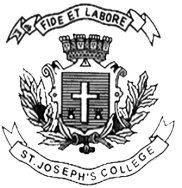 ST. JOSEPH’S COLLEGE (AUTONOMOUS), BANGALORE-27B.Sc. BIOTECHNOLOGY – VI SEMESTERSPECIAL SUPPLEMENTARY EXAMINATION: APRIL 2018BT 6112- Animal and Industrial BiotechnologyTime -3hrs                                                                                              Max Marks-100 This Paper contains two printed pages and four parts(For supplementary candidates)Do not write the register number on the question paperPlease attach the question paper along with the answer script.Choose the right answer                                              			  1x10=101. Which group of  parameters are very important for starting fermentation in a bioreactor.  a.Water, C source, N source, O2, Nutrients  b.Alcohol, C source, N source, CO2, Nutrients  c Water, C source, N source, CO2, Nutrients  d. Alcohol, C source, N source, O2, nutrients2. Find the odd one out.  a. Aerobic bioreactors need stirring		  b. Aerobic bioreactors need spargers  c. Anaerobic bioreactors need mixing 	  d. Anaerobic bioreactors do not need spargers.3. The lower the volume of the media in a shaker flask, the better will be the   a. Media transfer rate 		 b. Oxygen transfer rate    c. Microbial transfer rate 		 d. Fermentation rate4. Steroid transformation by fungal strains has the following advantage during industrial       production   a.Grows in complex medium 		b. Easy recovery of product c.Cost is high 				d. Spores will be present5. Which fungal source is used to obtain cellulose    a. Aspergillus 		 b. Penicillium		c. Rhizopus 		d. Trichoderma 6. Rapid cooling process in ice cream industry involvesa.Deep freezers and CaCl2 solutions		b.Deep freezers and liquid nitrogen. c.Only deep freezers				d.Only CaCl2 chambers7. Embryonic stem cells are harvested from the ……….………………..of Mouse blastocystsa. Outer cell mass 	b. Inner cell mass 	c. Pronuclei 	d . Cells in the cavity 8. Creating a pseudopregnant mouse involvesa. mating a female mouse with a vasectomized male   b. mating  a female mouse with a normal malec. mating  a pregnant female mouse with a normal maled. mating  a pregnant female mouse with a vasectomized  male9. The vector largely used in animal transgenic construct is a. pBR322 		b. SV40 		c. YAC		d. CaMV 10. Comparing the composition of Earle’s balanced salt solutions to Hank’s balanced salt      solution, EBSS does not contain a.CaCl2 		b.KCl 			c.KH2PO4 		d.NaClBT-6112-A-15II. Answer any FIFTEEN of the following                                                     2x15=30 State any four animal enzymes.Define a clone.What is cryopreservation?Explain pharmacokinetics.Define transformed cells.What are primary cultures?Define PHA.What are the materials used for beer production?Which strains can be used to produce alcohol from sugars?State any two strains used to obtain amylase enzymes.How is temperature maintained in a bioreactor.Explain Gene disruption.What are scorable markers? Give an example.What are clinical trials?State the uses of coagula in animal cell media.What are table wines?What are clean rooms?Define immobilization.III. Answer any FIVE of the following                                                                   6x5=30Explain the production of single cell proteins.What are draft tubes? Explain its types.Draw a neat labeled diagram of a bioreactor.Explain the extraction and purification of enzymes.What are the requirements of an Animal cell culture laboratory?Explain the development of transgenic mouse.Justify the uses of animals in clinical trails.IV. Answer any THREE of the following                                                              10x3=30Detail the steps involved in production of cheese.Discuss how clones are developed? State the problems developed in clones.Explain the media used for animal cell culture.How would you develop an industrially important strain?Explain the factors affecting fermentation.____________BT-6112 – A - 15